Universidad de Colima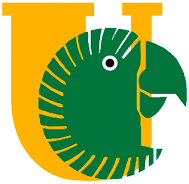 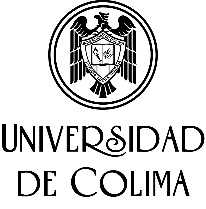 Dirección General de Cultura Física y DeporteLiga Estudiantil Feb-Jul 2020Fútbol Soccer Varonil ColimaCoordinador: Alejandro Rodríguez Alvarado, Cel. 312-107-8720   F o r m a t o    d e    I n s c r i p c i ó nLugar y fechaNombre, Firma y Sello del Director del PlantelNota:  Entregar el formato debidamente llenado en computadora, junto con una copia de la credencial de estudiante vigente o recibo de inscripción de cada uno de los integrantes, del miércoles 5 al viernes 21 de Febrero de 2020, en la Dirección General de Deportes con el responsable de la liga, Alejandro Rodríguez Alvarado.Máximo 15 jugadores, mínimo 11.ACREDITACIÓN DEPORTIVA OBLIGATORIA. Si ya estas inscrito en otra actividad y deseas acreditar con tu equipo, asiste o llama al Departamento de Acreditaciones Deportivas y solicita tu baja, de no hacerlo no se te contarán tus asistencias en la Liga.Nombre del Equipo:Rama:Facultad y/o Bachillerato:NombreNombreNo. CuentaSem./Gpo.1 ° 2 ° 3 ° 4 ° 5 ° 6 ° 7 ° 8 ° 9 ° 10 ° 11 ° 12 ° 13 ° 14 ° 15 °    Delegado Titular:Teléfono:   Delegado Suplente:Teléfono: